DEIN NAME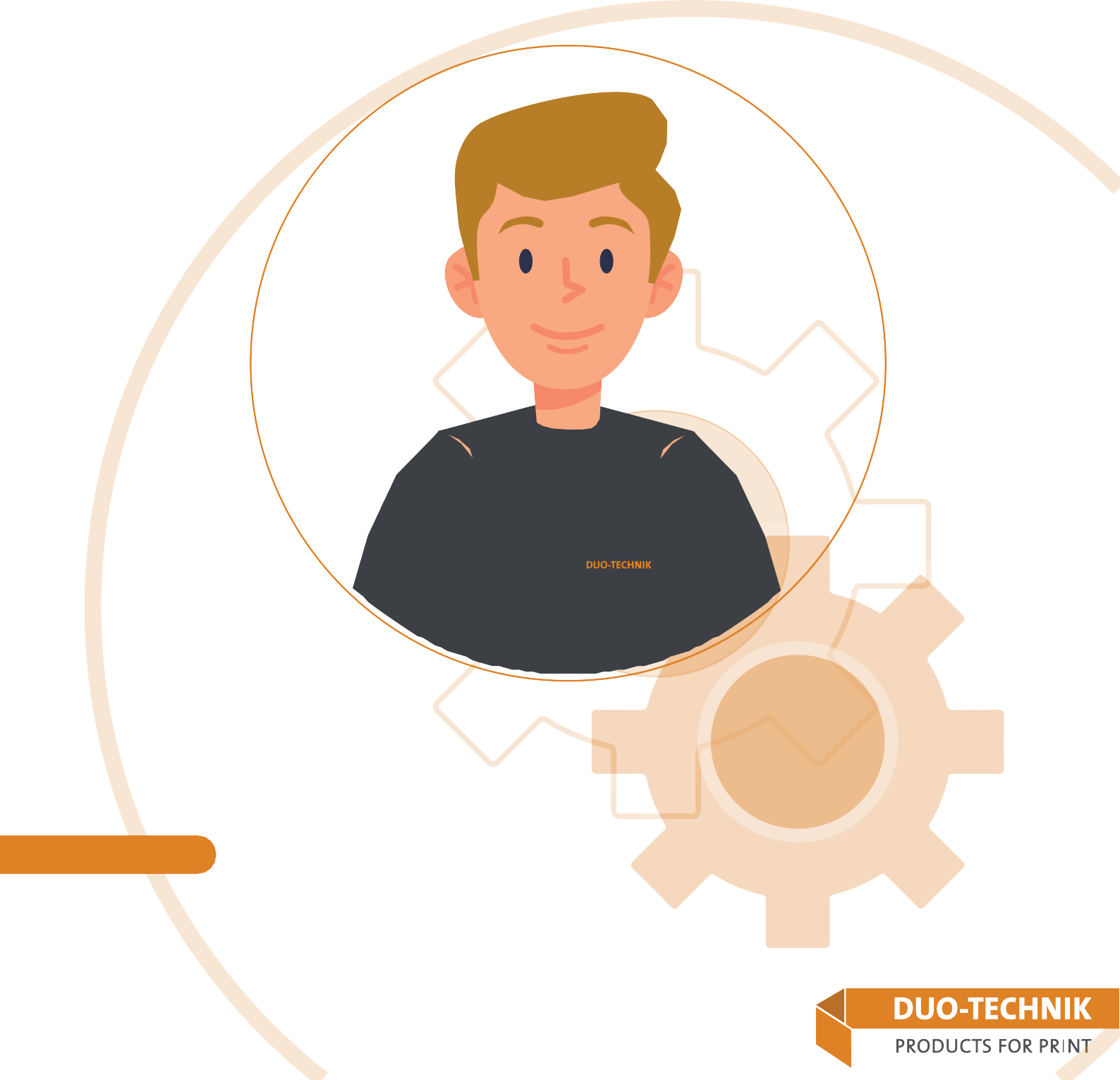 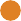 username@gmail.com+603 1234 567Your address, 123 road, postcode 451 state.BEWERBUNG ALS xxxxxxx	AB 01.08.2020ANLAGENLebenslaufZeugnissePraktikumsbeurteilungDEIN NAME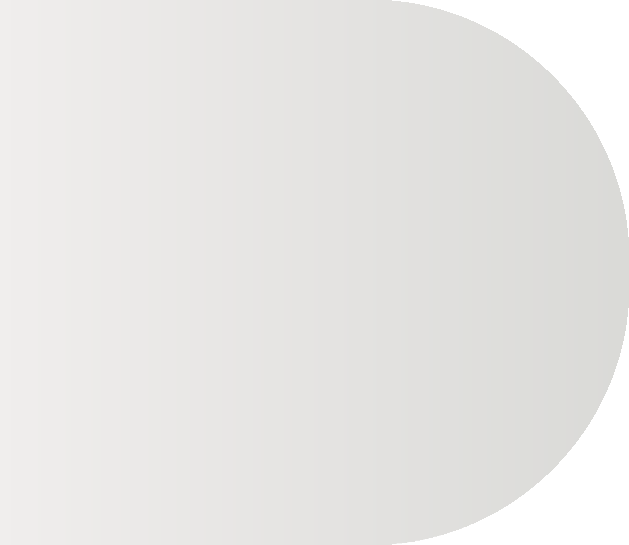 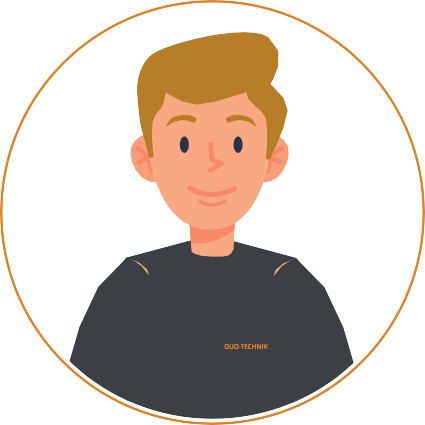 username@gmail.com+603 1234 567Your address, 123 road, postcode 451 state.INFOGeburtsdatum: xxxx Geburtsort: xxxx Nationalität: xxxxPERSÖNLICHKEITxxxxxxxxxxxxxxxxxxxxxxx xxxxxxxxxxxxxxxxxxxxxxx xxxxxxxxxxxxxxxxxxxxxxx xxxxxxxxxxxxxxxxxxxxxxx xxxxxxxxxxxxxxxxxxxxxxx xxxSPRACHKENNTNISSEEnglisch: xxxxxx xxxx:	xxxxxxxSCHULISCHER  WERDEGANG04/2018 – 10/2020	xxxxxxx | xxxxxxxxx 04/2018 – 10/2020	xxxxxxx | xxxxxxxxxZUSATZQUALIFIKATIONEN04/2018 – 10/2020	xxxxxxx | xxxxxxxxx 04/2018 – 10/2020	xxxxxxx | xxxxxxxxxEDV - KENNTNIISSEMS Word:	xxxxMS PowerPoint:	xxxxMS Outlook:	xxxxINTERESSENMusterstadt, TT.MM.JJJJMS Word:	xxxx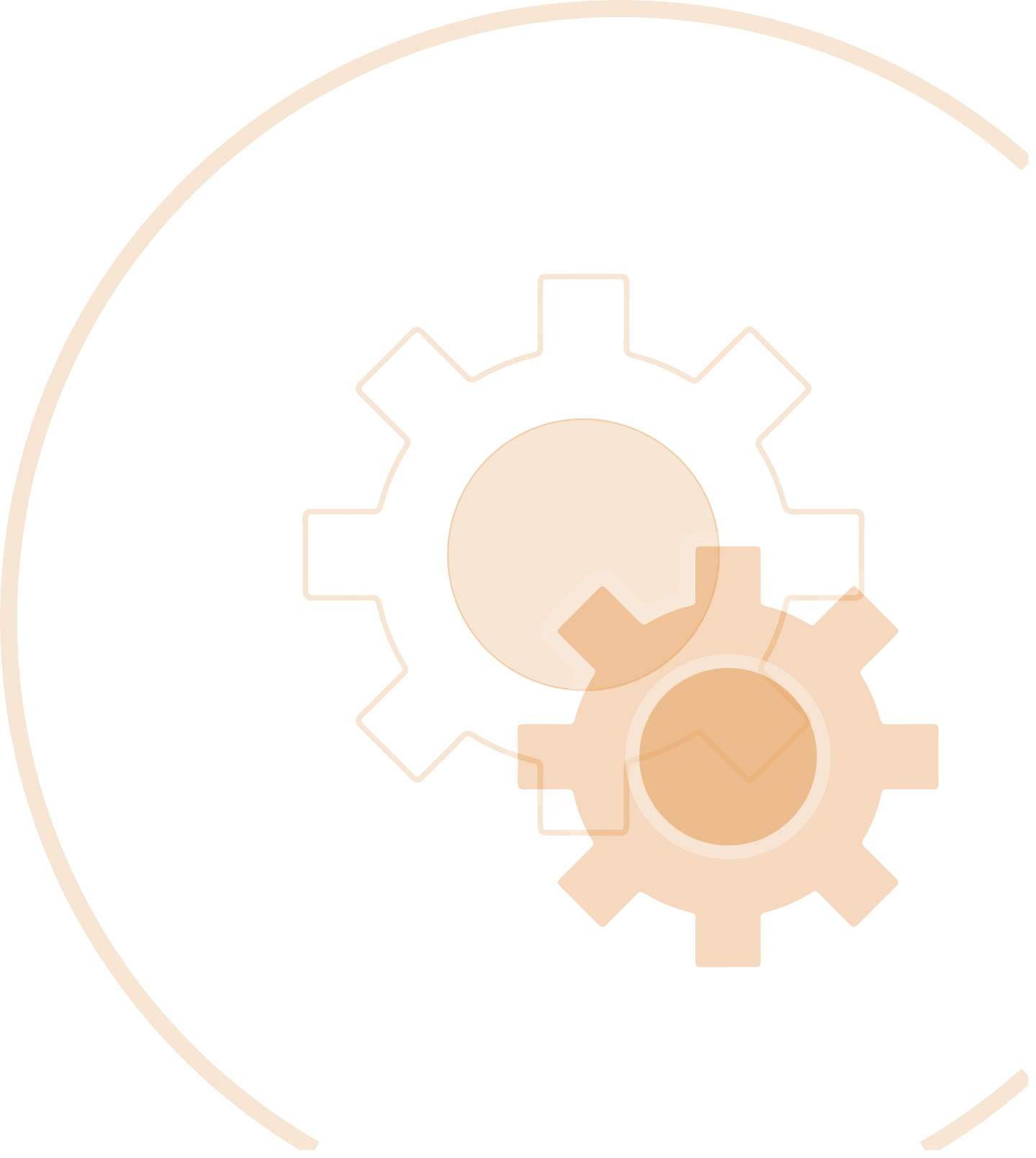 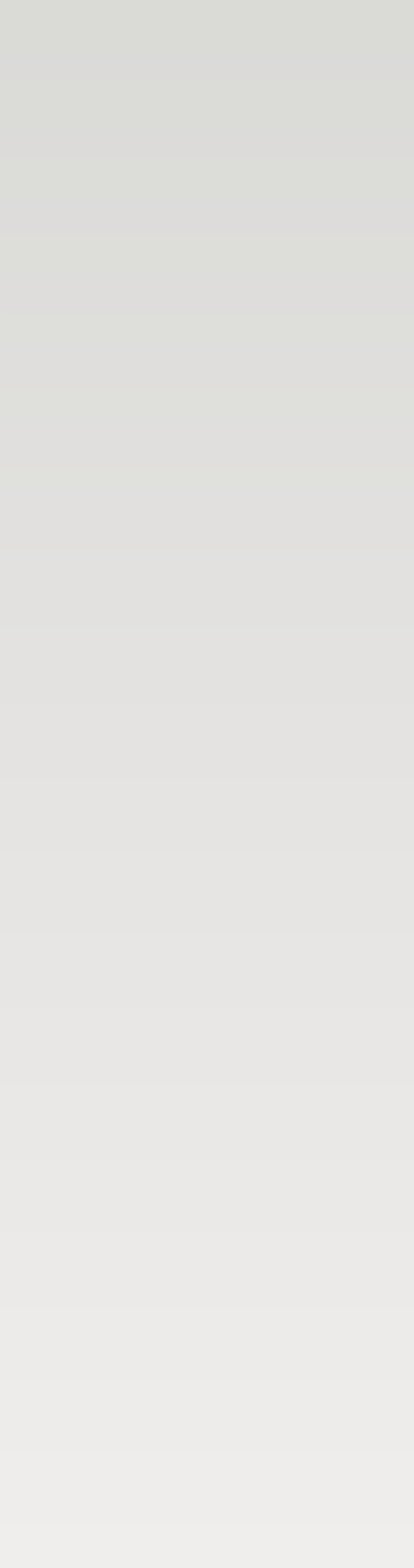 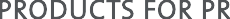 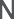 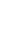 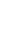 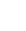 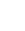 MS PowerPoint:	xxxxMS Outlook:	xxxxDEIN NAMEName des Ansprechpartners Name des Unternehmens Straße Hausnummer 12312345 Musterstadtusername@gmail.com+603 1234 567Your address, 123 road, postcode 451 state.Wartenberg, 01.06.2022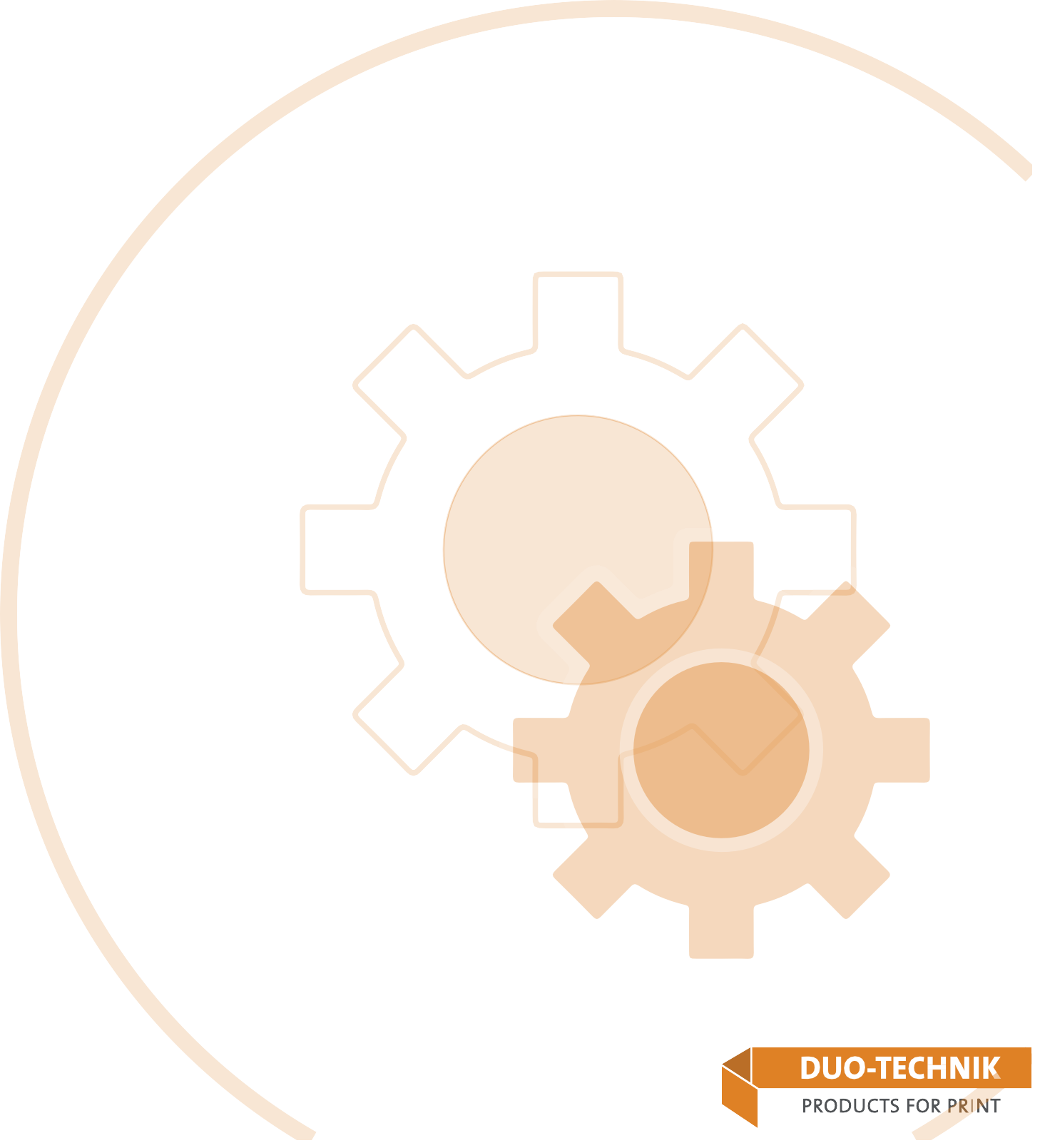 BEWERBUNG ALS xxxxxxx	AB 01.08.2020Sehr geehrte/r Frau/Herr xy,am Praktikum bei der Deutschen Bahn reizen mich vor allem die vielfältigen Berufs- und Karrierewege, die in Ihrem Unternehmen integriert sind. Denn seit Beginn meines Studiums begeistert mich das Thema Personal- und Führungskräfteentwicklung. Das Praktikum bei Ihnen sehe ich als idealen Startpunkt, um mein Wissen aus vier Semestern Wirtschaftspsychologie zu praktischer Erfahrung und Kompetenz auszubauen.Studiums begeistert mich das Thema Personal- und Führungskräfteentwicklung. Das Praktikum bei Ihnen sehe ich als idealen Startpunkt, um mein Wissen aus vier Semestern Wirtschaftspsychologie zu praktischer Erfahrung und Kompetenz auszubauen. Führungskräfteentwicklung. Das Praktikum bei Ihnen sehe ich als idealen Startpunkt, um mein Wissen aus vier Semestern Wirtschaftspsychologie zu praktischer Erfahrung und Kompetenz auszubauen.Studiums begeistert mich das Thema Personal- und Führungskräfteentwicklung. Das Praktikum bei Ihnen sehe ich als idealen Startpunkt, um mein Wissen aus vier Semestern WirtschaftspsychologieMit freundlichen GrüßenMax Mustermann